AGENDA DE PRESIDENCIA DEL MUNICIPIO DE CABO CORRIENTES, JALISCO 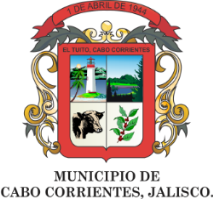 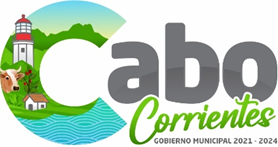 JUNIO 2023AGENDA DE PRESIDENCIA DEL MUNICIPIO DE CABO CORRIENTES, JALISCO JUNIO 2023AGENDA DE PRESIDENCIA DEL MUNICIPIO DE CABO CORRIENTES, JALISCO JUNIO 2023AGENDA DE PRESIDENCIA DEL MUNICIPIO DE CABO CORRIENTES, JALISCO JUNIO 2023AGENDA DE PRESIDENCIA DEL MUNICIPIO DE CABO CORRIENTES, JALISCO JUNIO 2023AGENDA DE PRESIDENCIA DEL MUNICIPIO DE CABO CORRIENTES, JALISCO JUNIO 2023AGENDA DE PRESIDENCIA DEL MUNICIPIO DE CABO CORRIENTES, JALISCO JUNIO 2023LUNESMARTESMIÉRCOLESJUEVESVIERNESSÁBADODOMINGO1.  REUNIÓN EN LA LOCALIDAD DE CHIMO CABO CORRIENTES   2.   REUNIÓN CON PTE. DE LA COMUNIDAD DE SANTA CRUZ 3. ATENCIÓN A CIUDADANOS EN LAS LOCALIDADES 4. 5.   REUNIÓN VIRTUAL DE LA CERTIFICACIÓN DE SARE, REUNIÓN  CON MANUEL SANTANA SINDICO MUNICIPAL, RAMÓN IBARRA SECRETARIO GENERAL Y YOBANY LEYVA OFICIAL MAYOR                                                                                                                                                   6. CAPACITACIÓN POR PARTE DE LA FISCALÍA DEL ESTADO, ATENCIÓN CIUDADANA 7.   REUNIÓN CON EL PERSONAL DEL AYUNTAMIENTO,  ATENCIÓN CIUDADANA8.   REUNIÓN EN LA CIUDAD DE GUADALAJARA    9.  FIRMA DE CONVENIO DE FOCOCI EN LA CIUDAD DE GUADALAJARA    10.  SALIDA A SUPERVISAR OBRAS EN PROCESO EN DIFERENTES LOCALIDADES  11.  REUNIÓN CON PRESIDENTE DEL EJIDO DE JUNTAS Y LOS VERANOS   12.    SALIDA A JUNTAS Y VERANOS, ATENCIÓN CIUDADANA, SALIDA A SUPERVISAR OBRA EN PROCESO EN LAS PILITAS13.  REUNIÓN CON EL DOCTOR YOALI, ATENCIÓN CIUDADANA 14.  REUNIÓN DEL CONSEJO DE DESARROLLO RURAL SUSTENTABLE EN EL TUITO, ATENCIÓN CIUDADANA15. EVENTO DE ADULTOS MAYORES EN LA LOCALIDAD DE TEHUAMIXTLE, VISITA DE TRABAJO EN LA LOCALIDAD DE IPALA16.  SECCIÓN SOLEMNE DEL 200 ANIVERSARIO JALISCO LIBRE Y SOBERANO, ATENCIÓN CIUDADANA 17. EVENTO POR EL DÍA DEL PADRE, SE INICIO LA CAMPAÑA DE LIMPIEZA 18.   19.  REUNIÓN EN PUERTO VALLARTA JALISCO, SALIDA A YELAPA CON LOS INSPECTORES POR PARTE DE VISOR URBANO 20. REUNIÓN DEL CONSEJO DE PROTECCIÓN CIVIL Y BOMBEROS, ATENCIÓN CIUDADANA, SALIDA A SUPERVISAR OBRAS EN PROCESO EN LAS PILITAS Y BUGANVILIAS21. SALIDA A SUPERVISAR OBRAS EN LAS LOCALIDADES DEL MUNICIPIO 22.  ATENCIÓN CIUDADANA 23.  SALIDA A LAS LOCALIDADES A REVISAR NECESIDADES PARA ASÍ PODER INICIAR NUEVAS OBRAS24.   ATENCIÓN A CIUDADANOS EN LAS LOCALIDADES25.  26.  SALIDA A LAS LOCALIDADES A REVISAR NECESIDADES PARA ASÍ PODER INICIAR NUEVAS OBRAS27.  SALIDA A SUPERVISAR OBRAS EN LAS LOCALIDADES, SECCIÓN DE ENTREGA DE TÍTULOS PARA MAYTO. 28. EVENTO DE CLAUSURA DE LA PREPARATORIA REG. DE PTO. VALLARTA MOD. EL TUITO Y DE LA ESCUELA PRIM. JOSEFA CASTILLO29.  SALIDA A LAS LOCALIDADES A REVISAR NECESIDADES PARA ASÍ PODER INICIAR NUEVAS OBRAS 30.  REUNION CON EL DEPARTAMENTO DE PROTECCIÓN CIVIL, ATENCIÓN CIUDADANA 